第76回国民体育大会冬季大会における監督の公認スポーツ指導者資格入力方法について公益財団法人 日本スポーツ協会国体推進部 国体課第76回冬季大会の監督の参加申込みにおいては、下記の通り、公認指導者資格名、公認指導者資格登録番号、公認指導者資格有効期限を入力いただきますようお願いいたします。【 入力方法 】①　保有公認指導者資格番号を入力し、「指導者チェック」をクリック②　表示された資格情報を確認※該当者が見つからない場合、カナ氏名および番号に誤りがないかご確認ください。国民体育大会参加申込システム　画面イメージ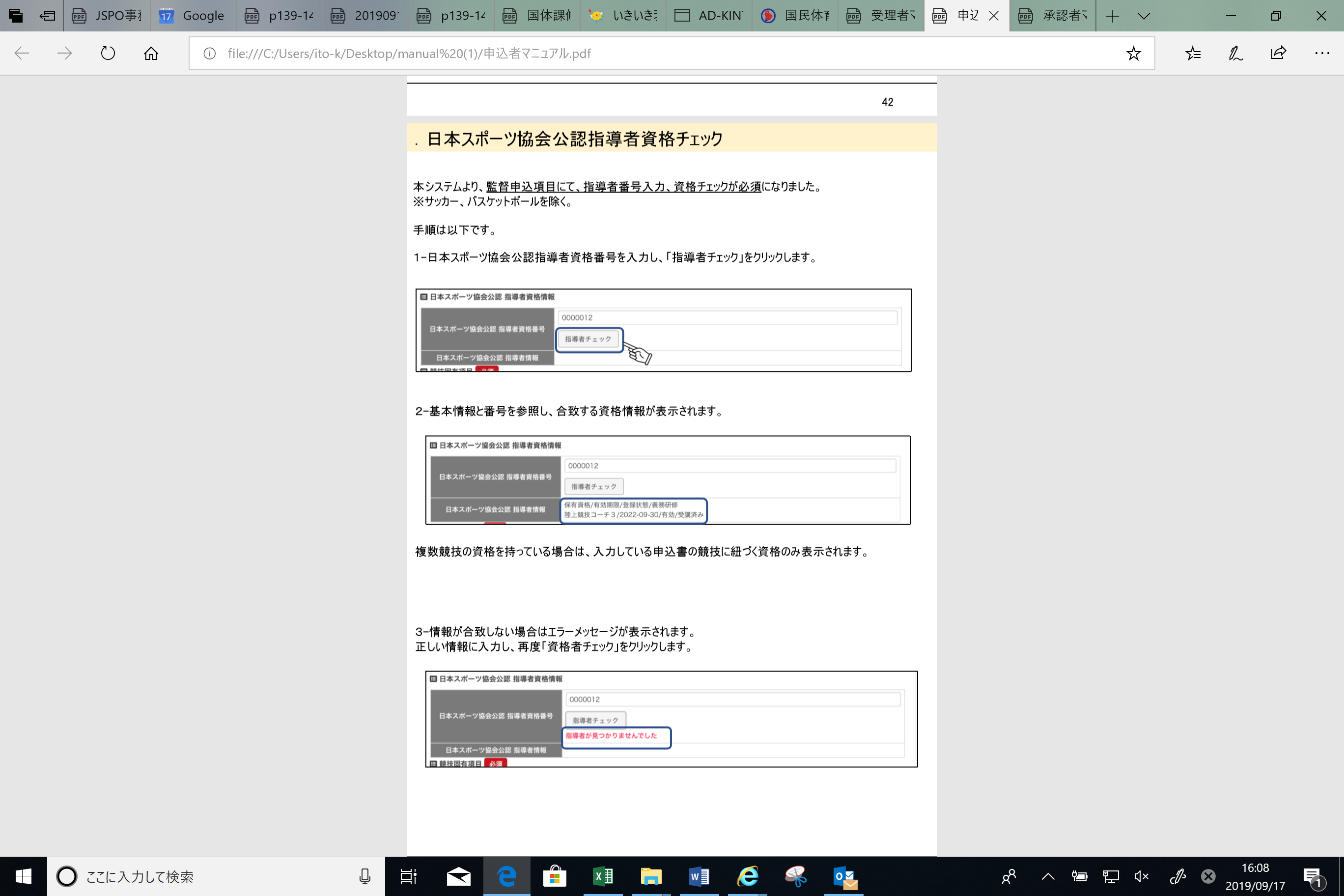 